TEDEN od 14. 4. - 17. 4. 2020 –OPB1Dejavnosti se izvedejo v celotnem tednu. 1. SPROSTITVENE DEJAVNOSTI Še zmeraj upoštevaj naloge gibanja.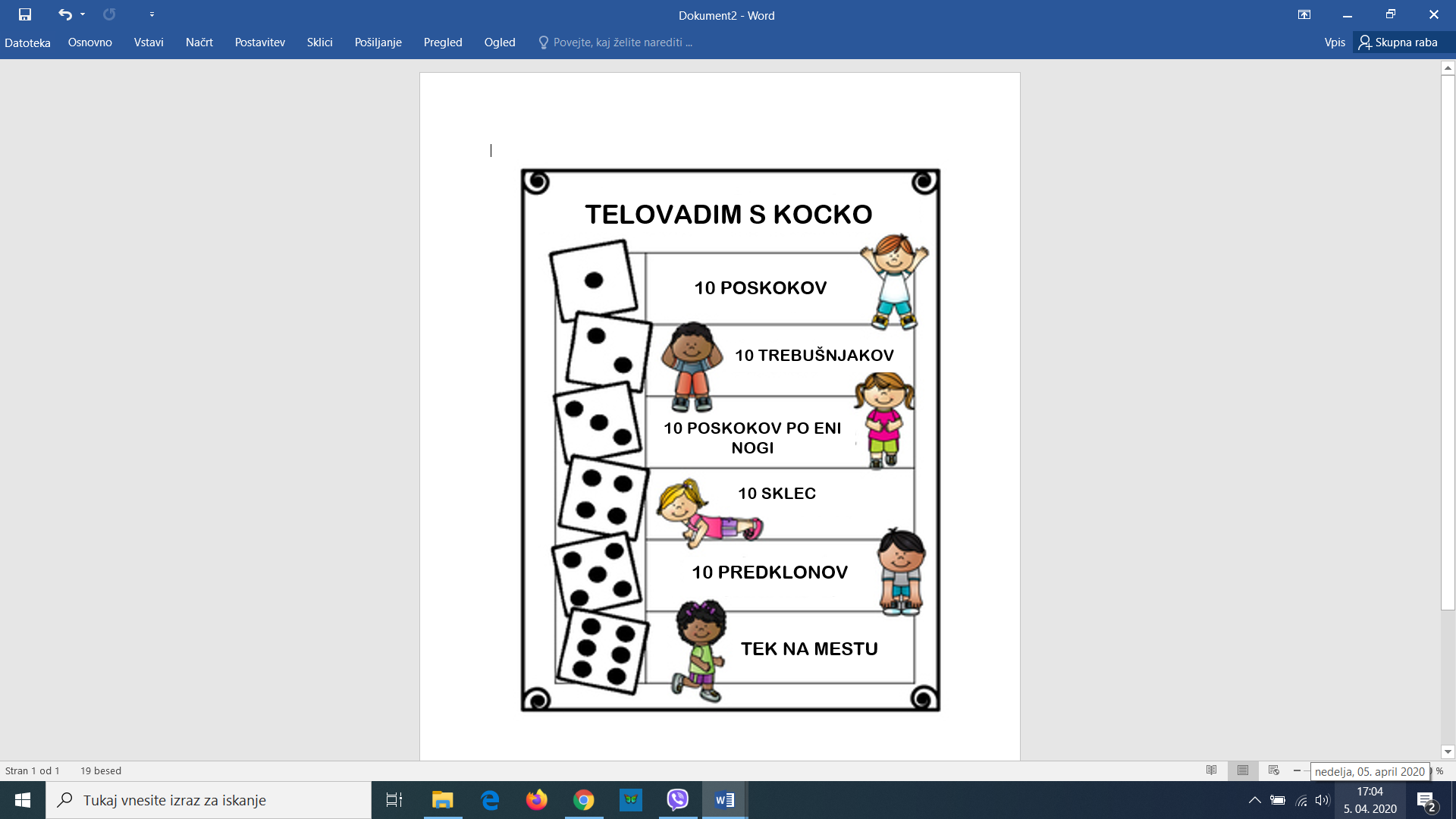 Med opravljanjem nalog, ki ti jih določi učiteljica, si privošči odmor z gibanjem. Nalogo gibanja določi  met igralne kocke. Število pik na kocki določi način gibanja. Kocko lahko vržeš večkrat. Če kocke nimaš si vajo izbereš sam.Če raje plešeš, kot  telovadiš imaš na voljo tri plese, ki se jih zlahka naučiš preko spleta. Klikni na povezavo in ji slediPLES: MOJA PRAVLJICA ( novo!)                https://www.youtube.com/watch?v=tk01W6EfoKQPLES KAVBOJ JAKA: https://www.youtube.com/watch?v=l2ceFIQnDJM&feature=emb_rel_end BEL ZAJČEK               https://www.youtube.com/watch?v=I2lPyRwFKi4Namesto hoje v krogu uporabi svojo domišljijo za gibanje.SPROSTITVENE IGREIGRA KAMEN, ŠKARJE, PAPIR Pravila te igre prav gotovo že poznate.Če ste jo pa pozabili naj vam bodo v pomoč pravila te igre.Družabna igra KAMEN, ŠKARJE, PAPIR KAMEN, je igra za dva igralca. Eden od igralcev izgovori:« KAMEN, ŠKARJE, PAPIR.« Oba hkrati z roko pokažeta enega od treh predmetov (kamen, škarje ali papir),ne da bi vedel, kaj bo izbiral drugi igralec. Če oba izbereta enak predmet, je igra neodločena. Če pa izbereta različna predmeta, je eden od njiju igro dobil, drugi pa izgubil. Igro ponavljamo v več rundahKAMEN premaga ŠKARJE, ŠKARJE premagajo PAPIR, PAPIR premaga KAMEN.KAMEN pokažemo z zaprto dlanjo (PESTJO),ŠKARJE pokažemo z odprtim kazalcem in sredincem inPAPIR z odprto dlanjo.IGRA NA PROSTEM: PEPČEKČe zbereš vsaj tri igralce se lahko igrate igro PEPČEK. Na sredini se prosto giblje igralec-Pepček, ki skuša žogo prestreči. Ko se žoge dotakne, ga zamenja igralec, ki je zadnji držal žogo v roki. V igri je lahko več Pepčkov.MASAŽA: IGRA GNETENJA TESTAIgro se igramo vparih.  Otrok se uleže na mehko blazino na trebuh, drugi pa poklekne ob njega. Dlani položi na hrbet ležečega otroka in začne gnesti hrbet. Pritisk na dlaneh seli s prstov na “peto” dlani. Dlani prestavlja po celem hrbtu v smeri od zgoraj navzdol. Potem pritiska istočasno po diagonalah hrbta. Konča s “svaljkanjem” hrbta, tako da se na koncu celo telo večkrat zaziba z desne na levo stran trebuha in obratno. Če nas veseli, lahko delamo pizzo in testu dodajamo sir, salamo, …  - s prsti potapkamo po hrbtu in si še izmišljamo različne dodatke. Nato pustimo “testo”, da vzhaja. Igralec, ki je gnetel testo, segreje svoje dlani z drgnjenjem dlani ob dlan in jih položi na masiranega. Pečeno pizzo se razreže (maser z roko narahlo pritisne na hrbet, kot bi rezal kose pizze) in poskusi. Potem si vloge v paru zamenjata. 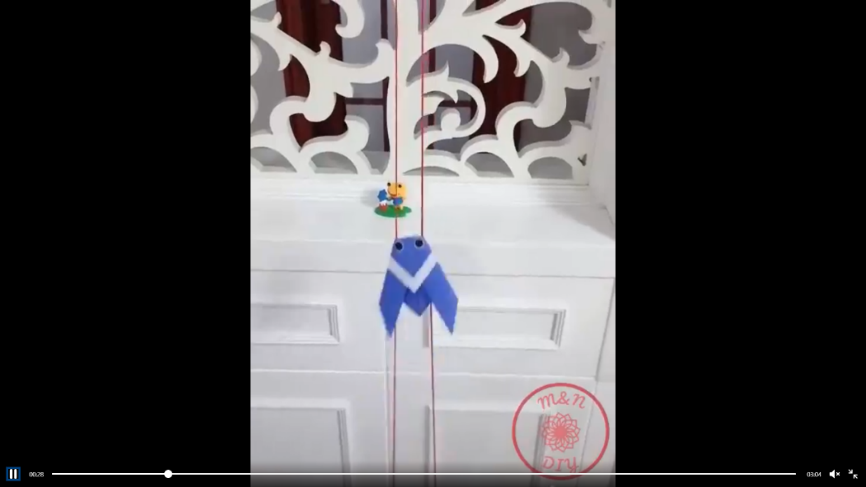 2. USTVARJALNICA: potujoča žuželkaVeč na povezavi:     https://pin.it/6cFSw98Origam je enostaven za izdelavo.   Potrebujemo: papir, volneno nit, lepilo.   Če nimaš barvnega papirja, lahko žuželko  pobarvaš s svojimi najljubšimi barvami. POSTOPEK:                                                                                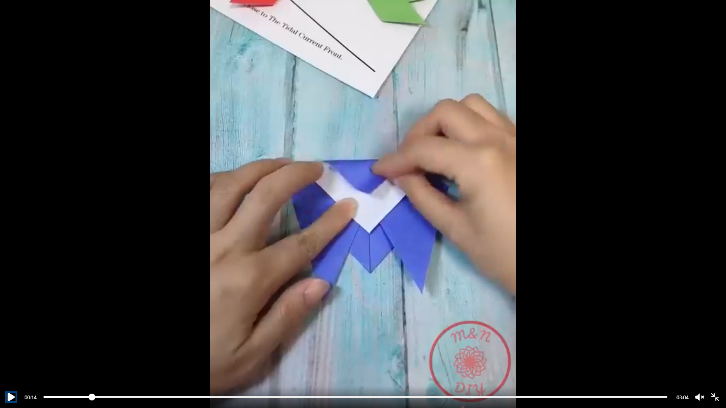 1.Kvadrat 20 cm x 20 cm ali poljubne velikosti prepognemo po diagonalah iz kota v kot.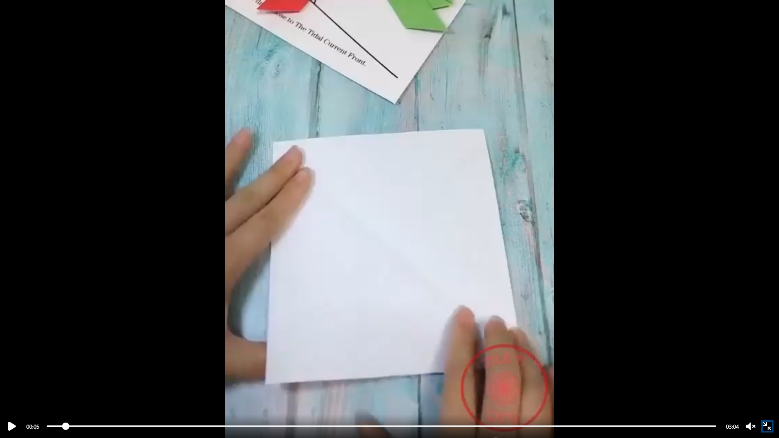 2. Po eni od diagonal zapognemo v trikotnik.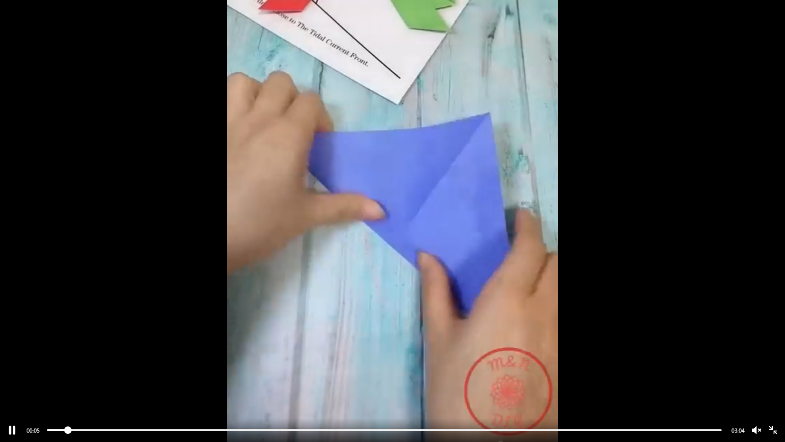 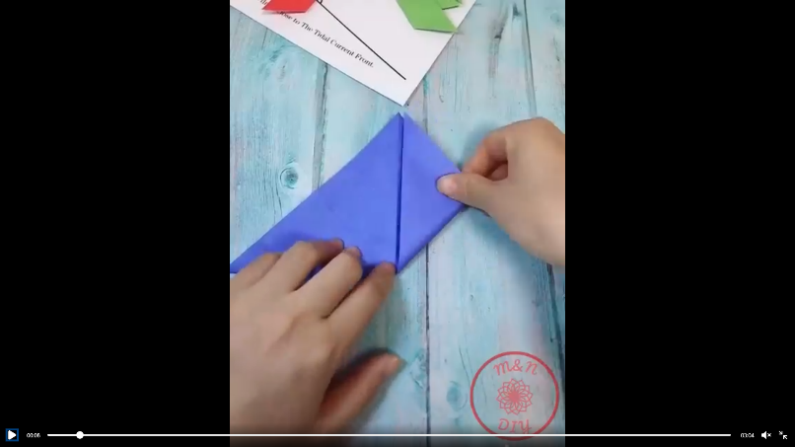 3. Kraka trikotnika zapognemo do sredine.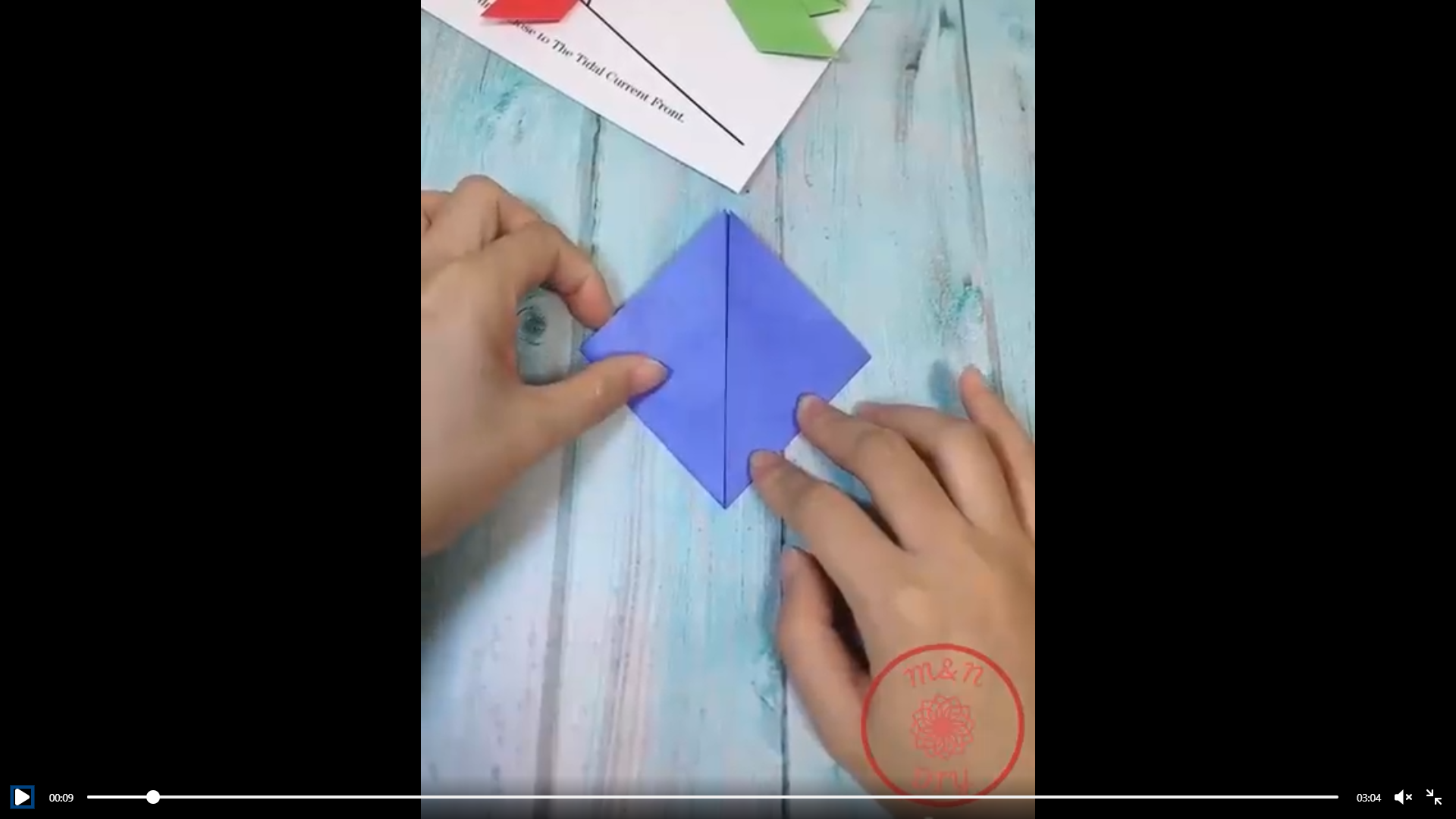 4. Oba kraka upognemo do sredine navzdol.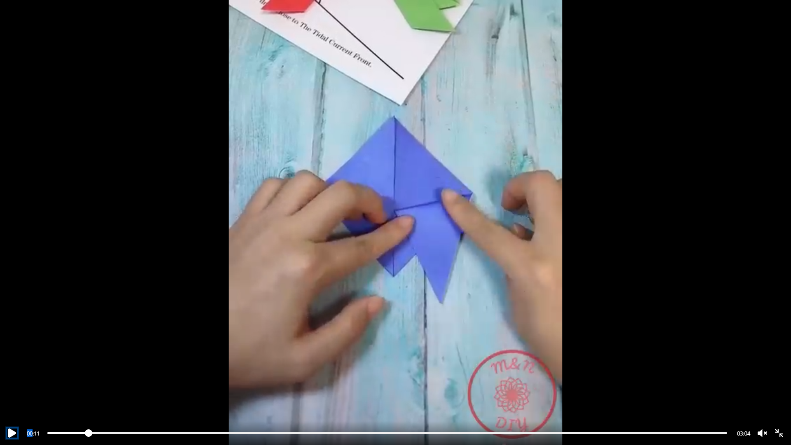 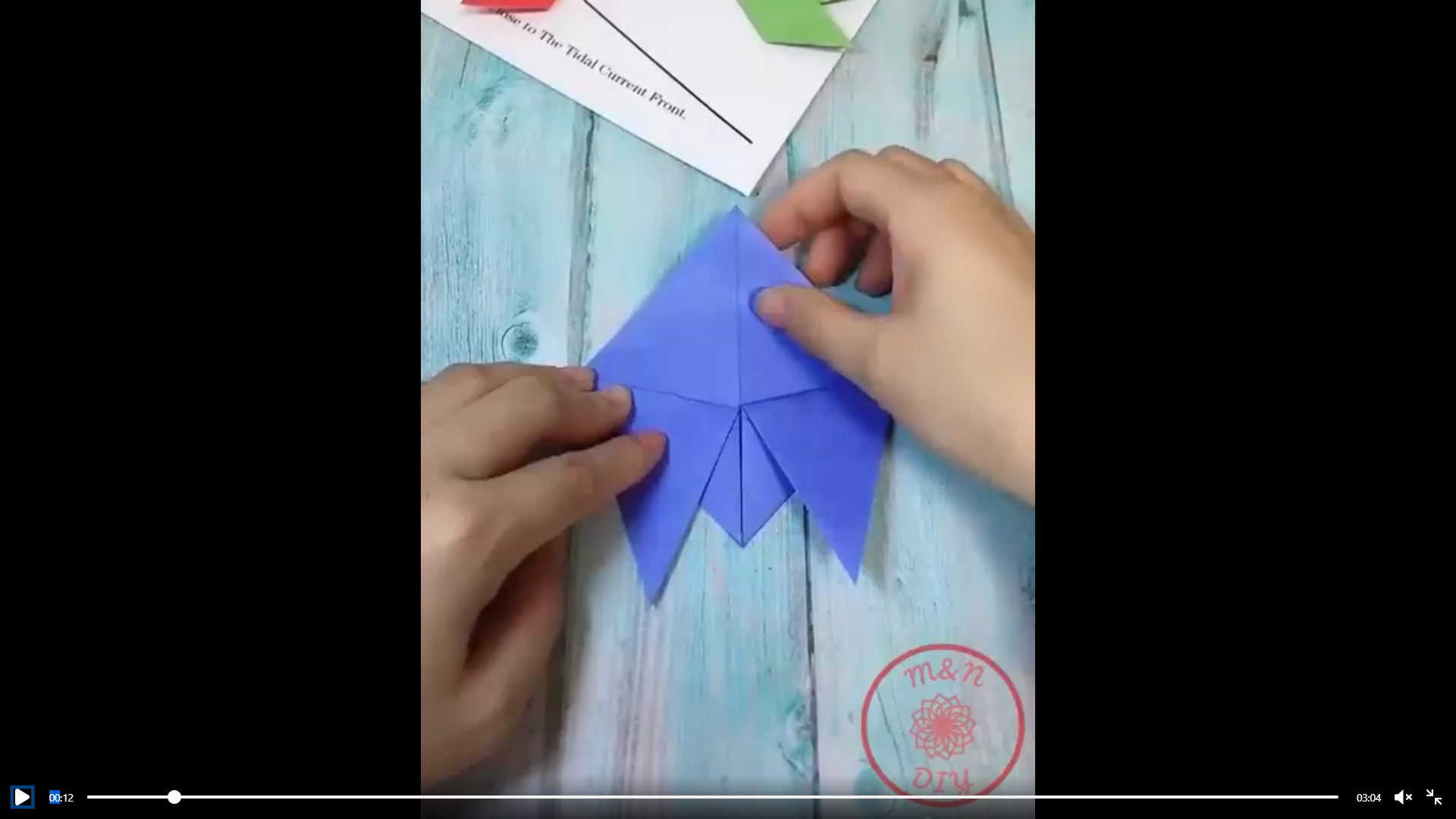 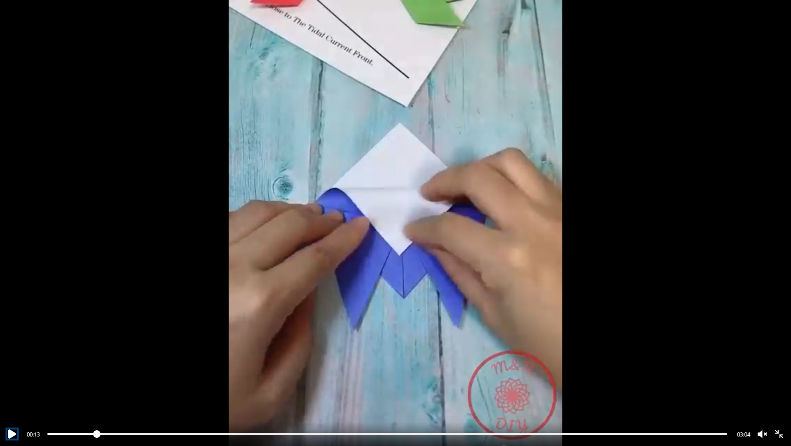 5.Eden vrh trikotnika zapognemo navzdol, kot kaže slika.                                         6.Nato še drugega.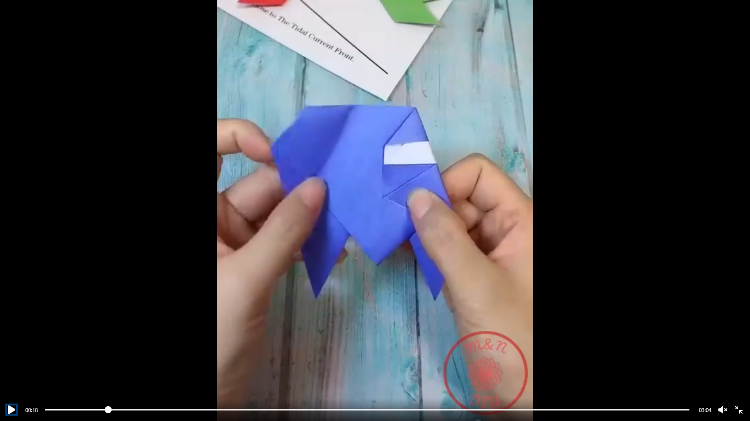 7.Obrnemo na drugo         stran in zapognemo do sredine z obeh strani.8.  Vpeljemo dolgo             volno ali tanjšo vrvico po kateri se bo žuželka gibala. Ohranimo zanko, s katero bomo obesili                                                     žuželko.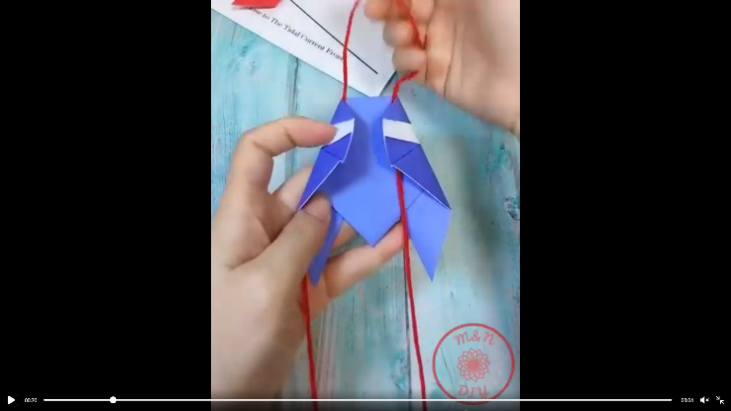 9. Zlepimo oba dela, ki smo jih zapognili. Pazimo da ne zalepimo niti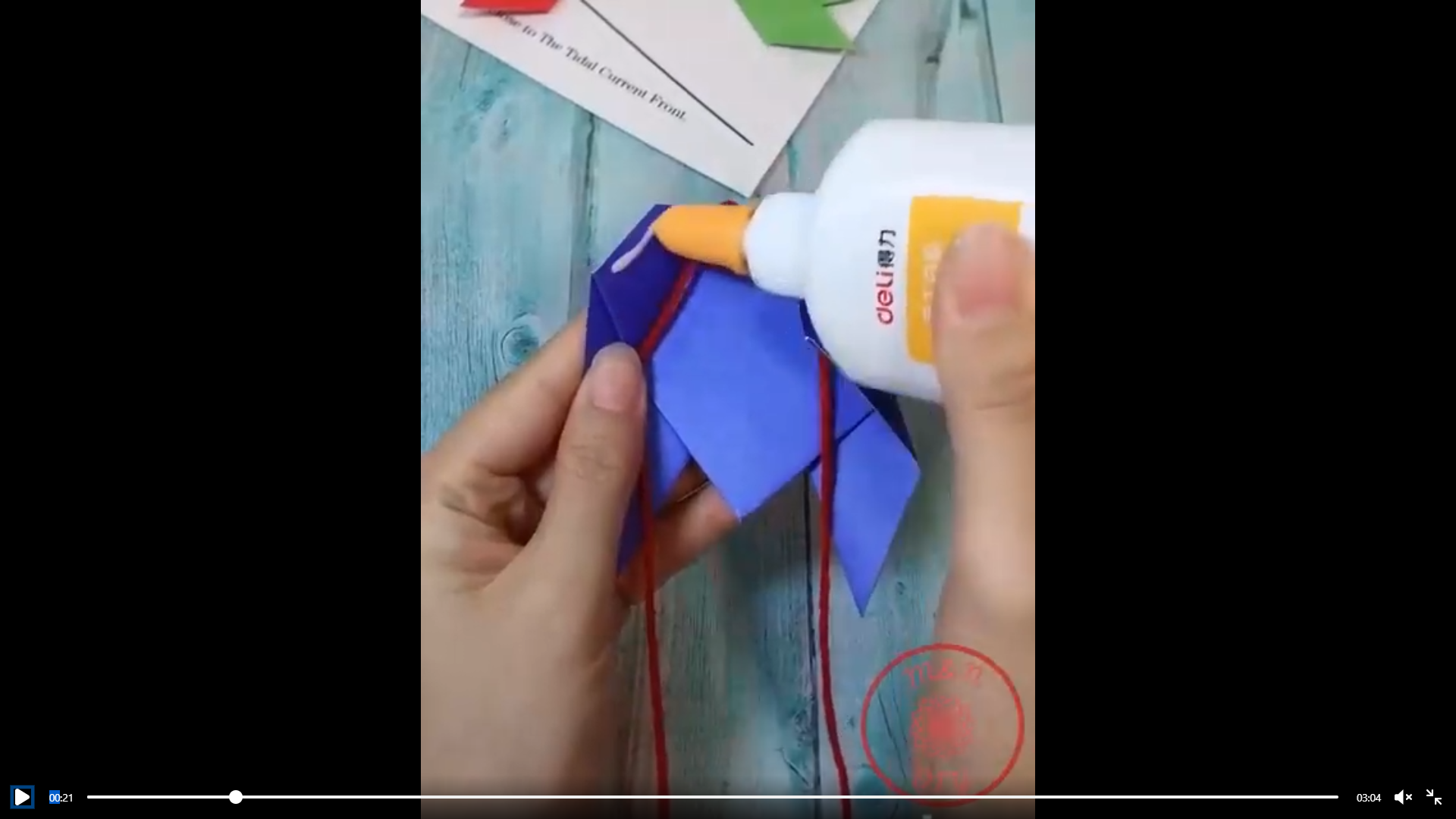 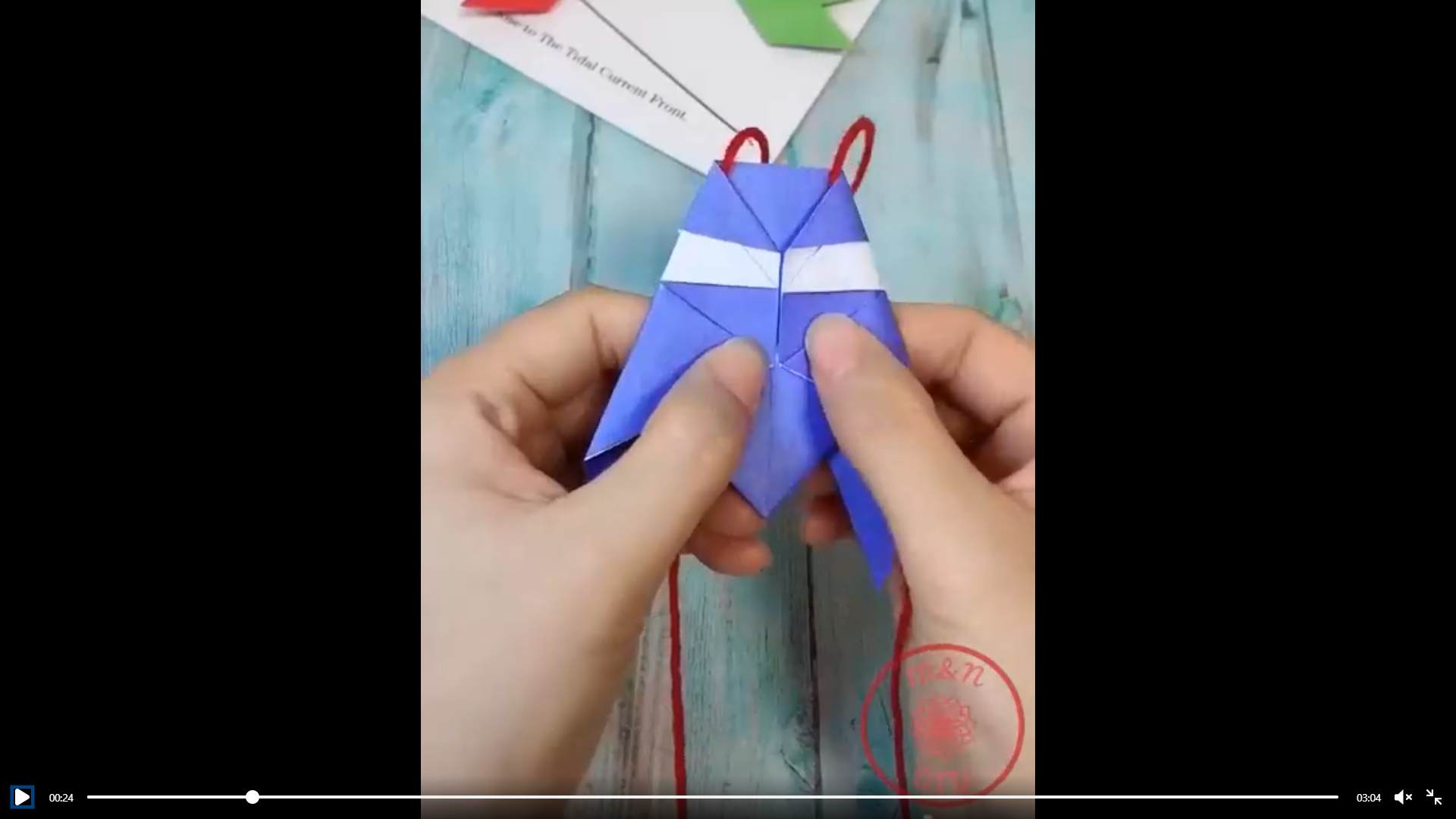 10.Obrnemo, dodamo še oči in tekmovanje se lahko začne.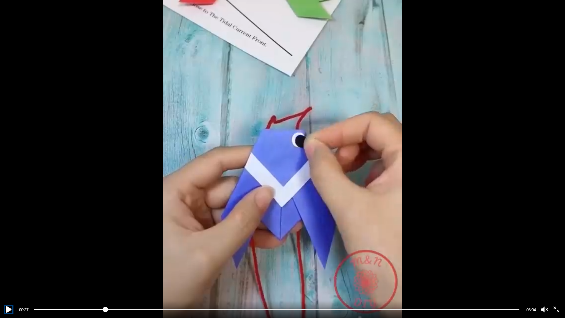 Žuželko obesiš za kljuko vrat ali okna. S hitrimi in kratkimi potegi, izmenično z levo in desno vrvico se bo žuželka premikala proti kljuki. Lahko narediš več žuželk in tekmuješ s svojimi domačimi katera žuželka pride prva do cilja.Pripravila: Mimi Antolovič 